Приложения №4к Порядку проведения республиканского этапа                                                               Всероссийского профессионального конкурса                                                                          «Воспитатель года России « в 2024году                                в Республике ДагестанВ Оргкомитет муниципального этапа  конкурса «Воспитатель года России - 2024»               Информационная карта участника республиканского этапа              Всероссийского профессионального конкурса «Воспитатель года России»                                                       в 2024 году в Республике Дагестан                              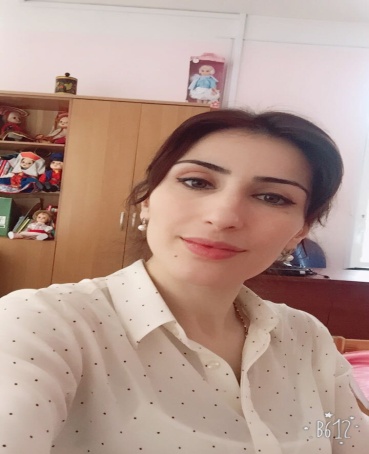       Исаева                                                                               Нурият                                                       Макашериповна      Исаева                                                                               Нурият                                                       Макашериповна      Исаева                                                                               Нурият                                                       Макашериповна1. Общие сведения1. Общие сведения1. Общие сведения1. Общие сведения1. Общие сведения Муниципальное образование (район , город) населенный пункт Муниципальное образование (район , город) населенный пункт Муниципальное образование (район , город) населенный пунктР.Д. Каякентский район с.КаранайаулР.Д. Каякентский район с.КаранайаулДата рождения (день, месяц, год)Дата рождения (день, месяц, год)Дата рождения (день, месяц, год) 21 октября 1981 год 21 октября 1981 годМесто рожденияМесто рожденияМесто рожденияР.Д. Каякентский район с.КаранайаулР.Д. Каякентский район с.Каранайаул2. Работа2. Работа2. Работа2. Работа2. РаботаМесто работы (наименование образовательной организации, реализующей образовательные программы дошкольного образования, в соответствии с Уставом)Место работы (наименование образовательной организации, реализующей образовательные программы дошкольного образования, в соответствии с Уставом)Место работы (наименование образовательной организации, реализующей образовательные программы дошкольного образования, в соответствии с Уставом)Муниципальное  казенное дошкольное  образовательное  учреждение «Детский сад «Соколенок» с.Каранайаул» Каякентского районаМуниципальное  казенное дошкольное  образовательное  учреждение «Детский сад «Соколенок» с.Каранайаул» Каякентского районаЗанимаемая должность (наименование в соответствии с записью в трудовой книжке)Занимаемая должность (наименование в соответствии с записью в трудовой книжке)Занимаемая должность (наименование в соответствии с записью в трудовой книжке)воспитательвоспитательОбщий трудовой стаж (полных лет на момент заполнения)Общий трудовой стаж (полных лет на момент заполнения)Общий трудовой стаж (полных лет на момент заполнения)10лет10летОбщий педагогический стаж (полных лет на момент заполнения)Общий педагогический стаж (полных лет на момент заполнения)Общий педагогический стаж (полных лет на момент заполнения)8  лет8  летВ каких возрастных группах в настоящее время работаетеВ каких возрастных группах в настоящее время работаетеВ каких возрастных группах в настоящее время работаете Средняя -младшая группа Средняя -младшая группаДата установления квалификационной категории (если она имеется), какой именно категорииДата установления квалификационной категории (если она имеется), какой именно категорииДата установления квалификационной категории (если она имеется), какой именно категорииСоответствия занимаемой на должностьСоответствия занимаемой на должностьАттестационная категорияАттестационная категорияАттестационная категория--Почетные звания и награды (наименования и даты получения в соответствии с записями в трудовой книжке)Почетные звания и награды (наименования и даты получения в соответствии с записями в трудовой книжке)Почетные звания и награды (наименования и даты получения в соответствии с записями в трудовой книжке)----Послужной список (места и сроки работы за последние 5 лет для конкурсантов номинации «Лучший воспитатель») Послужной список (места и сроки работы за последние 5 лет для конкурсантов номинации «Лучший воспитатель») Послужной список (места и сроки работы за последние 5 лет для конкурсантов номинации «Лучший воспитатель») 01.02.2023 г – по настоящее время – МКДОУ ««Детский сад «Соколенок» с.Каранайаул» воспитатель.01.02.2023 г – по настоящее время – МКДОУ ««Детский сад «Соколенок» с.Каранайаул» воспитатель.3. Образование3. Образование3. Образование3. Образование3. ОбразованиеНазвание и год окончания организации профессионального образованияНазвание и год окончания организации профессионального образованияНазвание и год окончания организации профессионального образования  ФедеральноеГосударственное бюджетное образовательное учреждения  высшего образованиея « Дагестанский государственный педагогический университет» г.Махачкала ,2019 год.«Психолого-педогогическое образование»  ФедеральноеГосударственное бюджетное образовательное учреждения  высшего образованиея « Дагестанский государственный педагогический университет» г.Махачкала ,2019 год.«Психолого-педогогическое образование»Специальность, квалификация по дипломуСпециальность, квалификация по дипломуСпециальность, квалификация по дипломуБакалавр по  направлению                « Педогогического образование»Бакалавр по  направлению                « Педогогического образование»Дополнительное профессиональное образование за последние три года (наименования дополнительных профессиональных программ, места и сроки их освоения)Дополнительное профессиональное образование за последние три года (наименования дополнительных профессиональных программ, места и сроки их освоения)Дополнительное профессиональное образование за последние три года (наименования дополнительных профессиональных программ, места и сроки их освоения)курсы повышения квалификации по теме: «Современные подходы к организации воспитательно- образовательного процесса в услових реализации фгост дошкольного образования ; воспитатель дошкольной образовательной организации.курсы повышения квалификации по теме: «Современные подходы к организации воспитательно- образовательного процесса в услових реализации фгост дошкольного образования ; воспитатель дошкольной образовательной организации.Знание иностранных языков,укажите уровень владенияЗнание иностранных языков,укажите уровень владенияЗнание иностранных языков,укажите уровень владения__Наличие учебной степени ,группа научных специальностейНаличие учебной степени ,группа научных специальностейНаличие учебной степени ,группа научных специальностей__Название Диссертационной работы ( работ)Название Диссертационной работы ( работ)Название Диссертационной работы ( работ)__Основные публикации ( в т.ч. Брошюры , книги)Основные публикации ( в т.ч. Брошюры , книги)Основные публикации ( в т.ч. Брошюры , книги)__4. Конкурсное задание первого  тура «Интернет-портфолио»4. Конкурсное задание первого  тура «Интернет-портфолио»4. Конкурсное задание первого  тура «Интернет-портфолио»4. Конкурсное задание первого  тура «Интернет-портфолио»4. Конкурсное задание первого  тура «Интернет-портфолио»Адрес персонального Интернет тресурсаАдрес персонального Интернет тресурсаАдрес персонального Интернет тресурсаhttps://dag-sokolen.tvoysadik.ru/https://dag-sokolen.tvoysadik.ru/                           5. Общественная деятельность                           5. Общественная деятельность                           5. Общественная деятельность                           5. Общественная деятельность                           5. Общественная деятельностьЧленство  в Профсоюзе (наименование, дата вступления)Членство  в Профсоюзе (наименование, дата вступления)Членство  в Профсоюзе (наименование, дата вступления)Членство  в Профсоюзе (наименование, дата вступления)Член профсоюза с 17.01.2014г.Участие в других общественных организациях (наименование, направление деятельности и дата вступления)Участие в других общественных организациях (наименование, направление деятельности и дата вступления)Участие в других общественных организациях (наименование, направление деятельности и дата вступления)--Участие в работе методического объединенияУчастие в работе методического объединенияУчастие в работе методического объединения Использование современных форм организации работы с по ФЭМП с учетом ФГОСТ ДО. Использование современных форм организации работы с по ФЭМП с учетом ФГОСТ ДО.Участие в разработке и реализации муниципальных, региональных, федеральных, международных программ и проектов (с указанием статуса участия)Участие в разработке и реализации муниципальных, региональных, федеральных, международных программ и проектов (с указанием статуса участия)Участие в разработке и реализации муниципальных, региональных, федеральных, международных программ и проектов (с указанием статуса участия)--6. Семья6. Семья6. Семья6. Семья6. Семья6. Семья6. СемьяСемейное положениеСемейное положениеСемейное положение Замужем Замужем Замужем ЗамужемДети ( пол и возраст)Дети ( пол и возраст)Дети ( пол и возраст) 4сына  1сын -22года 2сын-22 года3 сын 10  лет      4 сын – 5 лет 4сына  1сын -22года 2сын-22 года3 сын 10  лет      4 сын – 5 лет 4сына  1сын -22года 2сын-22 года3 сын 10  лет      4 сын – 5 лет 4сына  1сын -22года 2сын-22 года3 сын 10  лет      4 сын – 5 лет                                                7. Досуг                                                7. Досуг                                                7. Досуг                                                7. Досуг                                                7. Досуг                                                7. Досуг                                                7. ДосугХоббиХоббиХобби садоводство, чтение книг,папертоль садоводство, чтение книг,папертоль садоводство, чтение книг,папертоль садоводство, чтение книг,папертоль 8.Интересные сведения о себе ,не отраженные в предыдущих пунктах ( до 2000) знаков с пробелами) За время работы в дошкольном учреждении проявила себя как грамотный профессионал с творчески, подходящий к своей работе. Целеустремленность и активная жизненная позиция помогает в достижении положительных результатов по овладению детьми программных задач. Воспитатель всегда охотно делится своим опытом  коллегами.  Её отличительной чертой является умение предлагать новые конструктивные идеи. За добросовестный творческий труд высокие результаты в профессиональной деятельности награждена грамотоми руководителем МКДОУ «Детский сад «Соколенок» с.Каранайаул».  Воспитанники педагога являются участникниками творческих конкурсов различного уровня. За что неоднократно награждались грамотами  и дипломами. Принимает активное участиев мероприятиях с воспитанниками  образовательного  учреждение. Отличается уважительным и доброжелательным отношением к коллегам. 8.Интересные сведения о себе ,не отраженные в предыдущих пунктах ( до 2000) знаков с пробелами) За время работы в дошкольном учреждении проявила себя как грамотный профессионал с творчески, подходящий к своей работе. Целеустремленность и активная жизненная позиция помогает в достижении положительных результатов по овладению детьми программных задач. Воспитатель всегда охотно делится своим опытом  коллегами.  Её отличительной чертой является умение предлагать новые конструктивные идеи. За добросовестный творческий труд высокие результаты в профессиональной деятельности награждена грамотоми руководителем МКДОУ «Детский сад «Соколенок» с.Каранайаул».  Воспитанники педагога являются участникниками творческих конкурсов различного уровня. За что неоднократно награждались грамотами  и дипломами. Принимает активное участиев мероприятиях с воспитанниками  образовательного  учреждение. Отличается уважительным и доброжелательным отношением к коллегам. 8.Интересные сведения о себе ,не отраженные в предыдущих пунктах ( до 2000) знаков с пробелами) За время работы в дошкольном учреждении проявила себя как грамотный профессионал с творчески, подходящий к своей работе. Целеустремленность и активная жизненная позиция помогает в достижении положительных результатов по овладению детьми программных задач. Воспитатель всегда охотно делится своим опытом  коллегами.  Её отличительной чертой является умение предлагать новые конструктивные идеи. За добросовестный творческий труд высокие результаты в профессиональной деятельности награждена грамотоми руководителем МКДОУ «Детский сад «Соколенок» с.Каранайаул».  Воспитанники педагога являются участникниками творческих конкурсов различного уровня. За что неоднократно награждались грамотами  и дипломами. Принимает активное участиев мероприятиях с воспитанниками  образовательного  учреждение. Отличается уважительным и доброжелательным отношением к коллегам. 8.Интересные сведения о себе ,не отраженные в предыдущих пунктах ( до 2000) знаков с пробелами) За время работы в дошкольном учреждении проявила себя как грамотный профессионал с творчески, подходящий к своей работе. Целеустремленность и активная жизненная позиция помогает в достижении положительных результатов по овладению детьми программных задач. Воспитатель всегда охотно делится своим опытом  коллегами.  Её отличительной чертой является умение предлагать новые конструктивные идеи. За добросовестный творческий труд высокие результаты в профессиональной деятельности награждена грамотоми руководителем МКДОУ «Детский сад «Соколенок» с.Каранайаул».  Воспитанники педагога являются участникниками творческих конкурсов различного уровня. За что неоднократно награждались грамотами  и дипломами. Принимает активное участиев мероприятиях с воспитанниками  образовательного  учреждение. Отличается уважительным и доброжелательным отношением к коллегам. 8.Интересные сведения о себе ,не отраженные в предыдущих пунктах ( до 2000) знаков с пробелами) За время работы в дошкольном учреждении проявила себя как грамотный профессионал с творчески, подходящий к своей работе. Целеустремленность и активная жизненная позиция помогает в достижении положительных результатов по овладению детьми программных задач. Воспитатель всегда охотно делится своим опытом  коллегами.  Её отличительной чертой является умение предлагать новые конструктивные идеи. За добросовестный творческий труд высокие результаты в профессиональной деятельности награждена грамотоми руководителем МКДОУ «Детский сад «Соколенок» с.Каранайаул».  Воспитанники педагога являются участникниками творческих конкурсов различного уровня. За что неоднократно награждались грамотами  и дипломами. Принимает активное участиев мероприятиях с воспитанниками  образовательного  учреждение. Отличается уважительным и доброжелательным отношением к коллегам.9. Контакты9. Контакты9. Контакты9. Контакты9. КонтактыРабочий адрес с индексомРабочий адрес с индексомРабочий адрес с индексом368563.РД Каякентский район .с. Каранайаул ул .Караная 69368563.РД Каякентский район .с. Каранайаул ул .Караная 69Домашний адрес с индексомДомашний адрес с индексомДомашний адрес с индексом368563.РД Каякентский район .с. Каранайаул ул .Караная 69368563.РД Каякентский район .с. Каранайаул ул .Караная 69Мобильный телефонМобильный телефонМобильный телефон8-965-446-17-478-965-446-17-47Личная электронная почта Личная электронная почта Личная электронная почта isaewa.nuriat@yandex.ruisaewa.nuriat@yandex.ruРабочая электронная почтаРабочая электронная почтаРабочая электронная почта karanayaulskiy@mail.ru karanayaulskiy@mail.ruАдрес  личного сайта  в интернетеАдрес  личного сайта  в интернетеАдрес  личного сайта  в интернетеhttps://t.me/+0x2gg6smNAs3YjYyhttps://t.me/+0x2gg6smNAs3YjYyАдрес  сайта ДОУ  в интернетеАдрес  сайта ДОУ  в интернетеАдрес  сайта ДОУ  в интернетеhttps://dag-sokolen.tvoysadik.ru/https://dag-sokolen.tvoysadik.ru/10. Документы10. Документы10. Документы10. Документы10. ДокументыПаспорт (серия, номер, кем и когда выдан) Паспорт (серия, номер, кем и когда выдан) Паспорт (серия, номер, кем и когда выдан) 8203056882 Каякентский РОВД Р.Дагестан  20.02.2003.8203056882 Каякентский РОВД Р.Дагестан  20.02.2003.ИНН ИНН ИНН 051502497654051502497654Свидетельство пенсионного государственного страхования Свидетельство пенсионного государственного страхования Свидетельство пенсионного государственного страхования 123-471-267-33123-471-267-3311 Личные банковские реквизиты11 Личные банковские реквизиты11 Личные банковские реквизиты11 Личные банковские реквизиты11 Личные банковские реквизитыНаименование банка Сбербенк РоссииСбербенк РоссииСбербенк РоссииСбербенк РоссииКорреспондетский счет банка30101810400000000225301018104000000002253010181040000000022530101810400000000225БИК банка044525225044525225044525225044525225ИНН банка7707083893770708389377070838937707083893Расчетный счет банка40817810338290243341408178103382902433414081781033829024334140817810338290243341Правильность сведений, представленных в информационной карте, подтверждаю:__________________________  (___________________________________) (                                               подпись)                                       (фамилия, имя, отчество участника)                              «____» __________ 20____ г.       Правильность сведений, представленных в информационной карте, подтверждаю:__________________________  (___________________________________) (                                               подпись)                                       (фамилия, имя, отчество участника)                              «____» __________ 20____ г.       Правильность сведений, представленных в информационной карте, подтверждаю:__________________________  (___________________________________) (                                               подпись)                                       (фамилия, имя, отчество участника)                              «____» __________ 20____ г.       Правильность сведений, представленных в информационной карте, подтверждаю:__________________________  (___________________________________) (                                               подпись)                                       (фамилия, имя, отчество участника)                              «____» __________ 20____ г.       Правильность сведений, представленных в информационной карте, подтверждаю:__________________________  (___________________________________) (                                               подпись)                                       (фамилия, имя, отчество участника)                              «____» __________ 20____ г.       